                          Нула као сабирак и умањилац1.Веверица има 60 лешника. Ниједан није појела, чува их за зиму!Колико јој је лешника  остало за дугу зиму?Р:______________________________________________________ О:______________________________________________________ 2. Друга веверица има исто  60 лешника. Гостила се сваки дан и свих 60 лешника појела!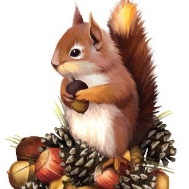 Колико јој је лешника  остало за дугу зиму?Р:______________________________________________________ О:______________________________________________________  3. Трећа веверица није имала  ниједан лешник, нула!. Решила је и она да сакупи лешнике за зиму. Сакупила је 55 комада. Колико има укупно сакупљених лешника за зиму?Р:______________________________________________________ О:______________________________________________________          Нула као сабирак и умањилац1.Веверица има 60 лешника. Ниједан није појела, чува их за зиму!Колико јој је лешника  остало за дугу зиму?Р:______________________________________________________ О:______________________________________________________  2. Друга веверица има исто  60 лешника. Гостила се сваки дан и свих 60 лешника појела!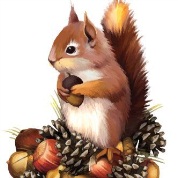 Колико јој је лешника  остало за дугу зиму?Р:______________________________________________________ О:______________________________________________________  3. Трећа веверица није имала  ниједан лешник, нула!. Решила је и она да сакупи лешнике за зиму. Сакупила је 55 комада. Колико има укупно сакупљених лешника за зиму?Р:______________________________________________________ О:______________________________________________________  